Ryzhkov Alexander NikolayevychExperience:Position applied for: 2nd OfficerDate of birth: 03.12.1985 (age: 31)Citizenship: &mdash;Residence permit in Ukraine: NoCountry of residence: UkraineCity of residence: KerchPermanent address: st.Marata.h.18,ap.58Contact Tel. No: +38 (066) 021-55-15E-Mail: alexander.r12@yandex.uaU.S. visa: NoE.U. visa: NoUkrainian biometric international passport: Not specifiedDate available from: 18.03.2013English knowledge: GoodMinimum salary: 1650 $ per monthPositionFrom / ToVessel nameVessel typeDWTMEBHPFlagShipownerCrewing2nd Officer27.07.2013-30.01.2014Pavel GrabovskiyGeneral Cargo3 347Disel970 kwSierra  LeoneVI-ZA SUN LTDSamtiga3rd Officer15.04.2013-26.06.2013STENDE5 107Dissel5 140 kwLatviaBaltic Marine Fishing CompanyLora3rd Officer04.05.2012-22.10.2012Blue Wave77655296kWt-IslandWave Operetion LtdLora&co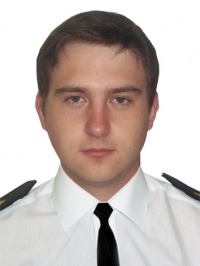 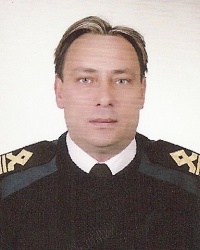 